Lesson planDate: 7th April 2017.School: Kaunas “Santara” Gymnasium Title: The qualities of Amber Goal: To acquaint with the qualities of Amber, to deepen the knowledge about Baltic Amber and to show its significance in the development of culture, art and science. Outcomes: - recognize the Baltic Amber  - name more types of amber - acquaint with Amber inclusions- learn about the usage of Amber - analyse the survey on the students’ knowledge of AmberMethods of teaching:  conversation, discussion, demonstration, writing and reading, problem solving, questionnaire, quiz Educational technology:  computer, slide presentation, projector, text, work sheets with assignments Introduction:	 - about the most common Amber examples in the worldMain part:	 - presentation of the most valuable Amber – Baltic AmberFinal part: - discussion about the qualities of Amber and its usage. 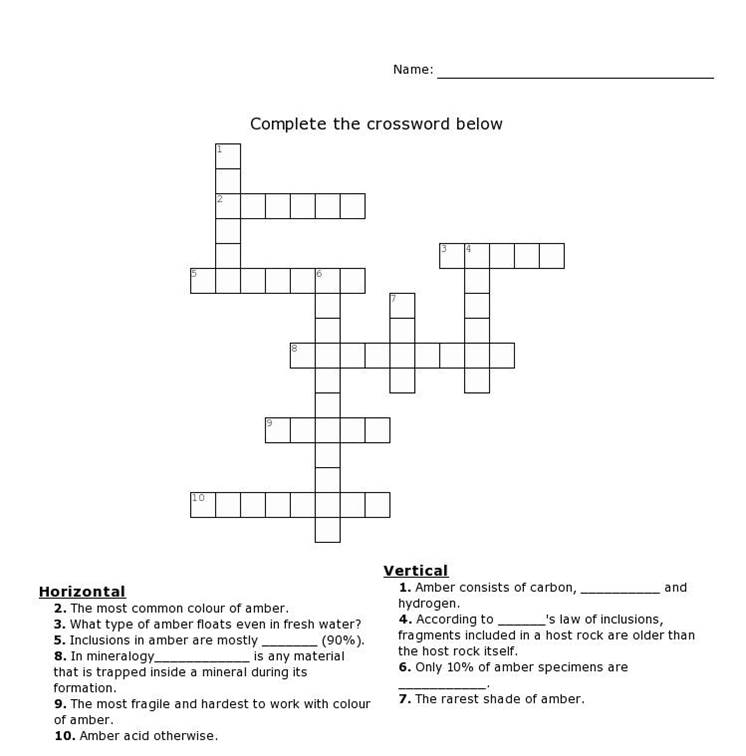 